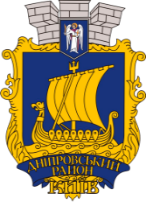 ПРОТОКОЛ № 10засідання Громадської ради при Дніпровській районній в місті Києві державній адміністрації м. Київ, вул.  Малишка, 3                                                  24 червня 2022 року                                                                                                                            15.00Загальна кількість членів Громадської ради при  Дніпровській районній в місті Києві державній адміністрації (далі  - Громадська рада) – 34 особи.Присутні: 18 членів Громадської ради (реєстр додається, додаток 1).Слухали: Голову Громадської ради при Дніпровській районній в місті Києві державній адміністрації Павленка А.М., який повідомив, що зареєстровано 18 членів Громадської ради із 34. Таким чином засідання Громадської ради при Дніпровській районній в місті Києві державній адміністрації правомочне. Павленко А.М. запропонував розпочати засідання Громадської ради.Вирішили:Відкрити засідання Громадської ради.Голосували: «за» - 18, «проти» - 0, «утримались» - 0.Рішення прийнято.Слухали: Голову Громадської ради при Дніпровській районній в місті Києві державній адміністрації А.М. Павленка, який запропонував наступний проект порядку денного та регламенту засідання Громадської ради:Про звіт Оперативного штабу з гуманітарної допомоги "Взаємопоміч"                    (доповідач Мітюк С.О.).Голосували: «за» - 18, «проти» - 0, «утримались» - 0.Рішення прийнято.По першому питанню порядку денного:«Про звіт Оперативного штабу з гуманітарної допомоги "Взаємопоміч"»Слухали: керівника  Оперативного штабу з гуманітарної допомоги "Взаємопоміч" С.О. Мітюка, який відзвітував про роботу Оперативного штабу з гуманітарної допомоги "Взаємопоміч" Вирішили: Взяти до відома звіт керівника Оперативного штабу з гуманітарної допомоги "Взаємопоміч" С.О. Мітюка, що додається (додаток 2).Оперативному штабу гуманітарної допомоги «Взаємопоміч» продовжити свою роботу з урахуванням умов, що склалися.Затвердити нову структуру Оперативного штабу з гуманітарної допомоги "Взаємопоміч", що додається (додаток 3).Контроль за виконання цього рішення покласти на Громадської ради при Дніпровській районній в місті Києві державній адміністрації А.М. Павленка.Голосували: «за» - 18, «проти» - 0, «утримались» - 0.Рішення прийнято.Голова Громадської ради                                      Павленко А.М.Секретар Громадської ради                                  Шишацький Д.А.ГРОМАДСЬКА РАДАпри Дніпровській районній в місті Києвідержавній адміністрації02094 м. Київ, бул. Праці 1/1, тел..: (044) 573-20-94e-mail: gr_drda@ukr.net                                                 www.facebook.com/groups/dniprgr